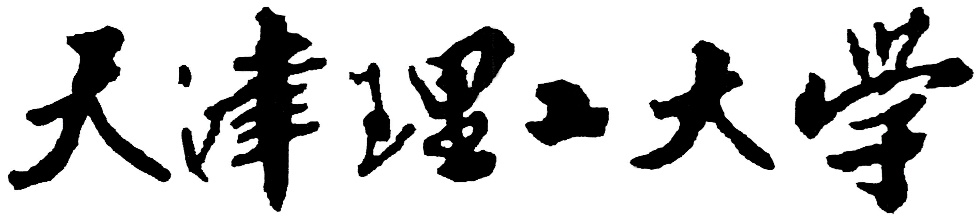 2024攻读全日制博士学位研究生申请材料姓    名：                           所在单位：                           报考专业：                           研究方向：                           导师姓名：                           报考类型：        申请-考核          2024年　 月　 日填写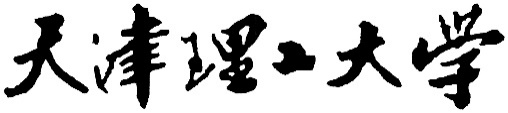 天津理工大学攻读全日制博士学位研究生申请表攻读全日制博士学位研究生个人文字陈述注：须正反面打印在一张A4纸上申请全日制非定向博士研究生专家推荐书1. 您是如何认识被推荐人的？您认识被推荐人多久了？您与被推荐人的接触频率如何？2. 您认为被推荐人的主要优势体现在哪些方面？3. 被推荐人在哪些方面的能力有待提高？4. 请您简要描述被推荐人在您的研究团队（或教学活动）中主要承担的工作内容，表现如何？5. 请您评价被推荐人在与您进行学术研究（或教学活动）过程中，在哪些方面取得了哪些进步？评价表请您就以下各方面对被推荐人做出评价，请您在相应栏内划“√”。请您作为推荐人，综合评价被推荐人在价值观、人品性格、学术（学业）水平及科研能力等方面，是否具备进行博士研究生学术研究的潜能和培养前途。您的推荐意见（请在相应栏前的方框内划“√”）：□  非常强烈推荐  □  强烈推荐  □  一般推荐  □  不推荐推荐人姓名：                            推荐人职称：                 推荐人所在单位：                        推荐人联系电话：             推荐人签名：                    日期：请您在推荐书完成后，同时填写评价表，并将所有材料封入信封密封，由您在信封封口处骑缝签字后交给被推荐人，由被推荐人提交给我们，非常感谢您对天津理工大学博士研究生招生工作的支持！注：推荐书须正反面打印在一张A4纸上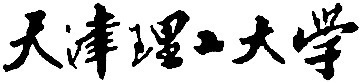 招收博士学位研究生思想政治情况表天津理工大学研究生院制同意申请全日制非定向博士研究生证明兹有我单位       ，身份证号：                     ，报考天津理工大学2024年博士研究生。我单位同意该同志申请天津理工大学全日制非定向博士研究生，如该同志通过审核被正式录取，我单位同意为其办理离职、档案转出等工作。     负责人（签字）：联系电话：          单位人事部门（盖章）    年   月   日报名号联系电话联系电话联系电话照片照片姓 名性 别性 别出生日期出生日期出生日期照片照片民 族婚 否婚 否政治面貌政治面貌政治面貌照片照片籍 贯身份证号码身份证号码身份证号码身份证号码身份证号码身份证号码照片照片学士学位单位获得学士学位年月获得学士学位年月获得学士学位年月获得学士学位年月获得学士学位年月获得学士学位年月照片照片本科毕业单位本科毕业专业本科毕业专业本科毕业专业本科毕业专业本科毕业专业学士学位证书编号学士学位证书编号本科毕业证书编号本科毕业证书编号本科毕业证书编号本科毕业证书编号硕士学位单位硕士学位单位获得硕士学位年月获得硕士学位年月获得硕士学位年月获得硕士学位年月硕士毕业单位硕士毕业单位硕士毕业专业硕士毕业专业硕士毕业专业硕士毕业专业硕士学位证书编号硕士学位证书编号硕士学位证书编号硕士毕业证书编号硕士毕业证书编号硕士毕业证书编号硕士毕业证书编号考生人事档案所在单位考生人事档案所在单位考生人事档案所在单位邮政编码邮政编码邮政编码考生人事档案所在单位地址考生人事档案所在单位地址考生人事档案所在单位地址现学习与工作单位现学习与工作单位现学习与工作单位考生通信地址邮政编码邮政编码邮政编码报考学院报考专业报考专业报考专业报考导师考生来源考生来源考生来源报考类别报考类别非定向就业非定向就业非定向就业英语水平□ 已通过国家英语六级考试（改革后六级成绩达到425分及以上）□ 托福（TOEFL）成绩达到75分□ 雅思（IELTS）成绩达到6.0分□ 第一作者在国际期刊发表英文高水平论文1篇（注：高水平论文由各博士招生学院自行认定） □ 以上均无□ 已通过国家英语六级考试（改革后六级成绩达到425分及以上）□ 托福（TOEFL）成绩达到75分□ 雅思（IELTS）成绩达到6.0分□ 第一作者在国际期刊发表英文高水平论文1篇（注：高水平论文由各博士招生学院自行认定） □ 以上均无□ 已通过国家英语六级考试（改革后六级成绩达到425分及以上）□ 托福（TOEFL）成绩达到75分□ 雅思（IELTS）成绩达到6.0分□ 第一作者在国际期刊发表英文高水平论文1篇（注：高水平论文由各博士招生学院自行认定） □ 以上均无□ 已通过国家英语六级考试（改革后六级成绩达到425分及以上）□ 托福（TOEFL）成绩达到75分□ 雅思（IELTS）成绩达到6.0分□ 第一作者在国际期刊发表英文高水平论文1篇（注：高水平论文由各博士招生学院自行认定） □ 以上均无□ 已通过国家英语六级考试（改革后六级成绩达到425分及以上）□ 托福（TOEFL）成绩达到75分□ 雅思（IELTS）成绩达到6.0分□ 第一作者在国际期刊发表英文高水平论文1篇（注：高水平论文由各博士招生学院自行认定） □ 以上均无□ 已通过国家英语六级考试（改革后六级成绩达到425分及以上）□ 托福（TOEFL）成绩达到75分□ 雅思（IELTS）成绩达到6.0分□ 第一作者在国际期刊发表英文高水平论文1篇（注：高水平论文由各博士招生学院自行认定） □ 以上均无□ 已通过国家英语六级考试（改革后六级成绩达到425分及以上）□ 托福（TOEFL）成绩达到75分□ 雅思（IELTS）成绩达到6.0分□ 第一作者在国际期刊发表英文高水平论文1篇（注：高水平论文由各博士招生学院自行认定） □ 以上均无□ 已通过国家英语六级考试（改革后六级成绩达到425分及以上）□ 托福（TOEFL）成绩达到75分□ 雅思（IELTS）成绩达到6.0分□ 第一作者在国际期刊发表英文高水平论文1篇（注：高水平论文由各博士招生学院自行认定） □ 以上均无□ 已通过国家英语六级考试（改革后六级成绩达到425分及以上）□ 托福（TOEFL）成绩达到75分□ 雅思（IELTS）成绩达到6.0分□ 第一作者在国际期刊发表英文高水平论文1篇（注：高水平论文由各博士招生学院自行认定） □ 以上均无□ 已通过国家英语六级考试（改革后六级成绩达到425分及以上）□ 托福（TOEFL）成绩达到75分□ 雅思（IELTS）成绩达到6.0分□ 第一作者在国际期刊发表英文高水平论文1篇（注：高水平论文由各博士招生学院自行认定） □ 以上均无□ 已通过国家英语六级考试（改革后六级成绩达到425分及以上）□ 托福（TOEFL）成绩达到75分□ 雅思（IELTS）成绩达到6.0分□ 第一作者在国际期刊发表英文高水平论文1篇（注：高水平论文由各博士招生学院自行认定） □ 以上均无□ 已通过国家英语六级考试（改革后六级成绩达到425分及以上）□ 托福（TOEFL）成绩达到75分□ 雅思（IELTS）成绩达到6.0分□ 第一作者在国际期刊发表英文高水平论文1篇（注：高水平论文由各博士招生学院自行认定） □ 以上均无□ 已通过国家英语六级考试（改革后六级成绩达到425分及以上）□ 托福（TOEFL）成绩达到75分□ 雅思（IELTS）成绩达到6.0分□ 第一作者在国际期刊发表英文高水平论文1篇（注：高水平论文由各博士招生学院自行认定） □ 以上均无□ 已通过国家英语六级考试（改革后六级成绩达到425分及以上）□ 托福（TOEFL）成绩达到75分□ 雅思（IELTS）成绩达到6.0分□ 第一作者在国际期刊发表英文高水平论文1篇（注：高水平论文由各博士招生学院自行认定） □ 以上均无本人确认所填信息真实、准确，如有虚假、错误，后果自负。考生签字年     月      日本人确认所填信息真实、准确，如有虚假、错误，后果自负。考生签字年     月      日本人确认所填信息真实、准确，如有虚假、错误，后果自负。考生签字年     月      日本人确认所填信息真实、准确，如有虚假、错误，后果自负。考生签字年     月      日本人确认所填信息真实、准确，如有虚假、错误，后果自负。考生签字年     月      日本人确认所填信息真实、准确，如有虚假、错误，后果自负。考生签字年     月      日本人确认所填信息真实、准确，如有虚假、错误，后果自负。考生签字年     月      日本人确认所填信息真实、准确，如有虚假、错误，后果自负。考生签字年     月      日报考导师是否同意该生报考     报考导师签字                       年     月      日报考导师是否同意该生报考     报考导师签字                       年     月      日报考导师是否同意该生报考     报考导师签字                       年     月      日报考导师是否同意该生报考     报考导师签字                       年     月      日报考导师是否同意该生报考     报考导师签字                       年     月      日报考导师是否同意该生报考     报考导师签字                       年     月      日报考导师是否同意该生报考     报考导师签字                       年     月      日请说明为什么你选择继续攻读博士学位，并选择天津理工大学进行深造？为什么你选择你申请的专业？请介绍你在未来博士学习期间的学习及研究计划（限2000字）。另外，也可在此简要陈述未能在申请表中呈现的，能反映你各方面资质的其他才能（如其他发明创造，参加过的项目或课外公益活动，其他你认为重要、能够证明你综合素质和培养前途的材料等），并附相关证明材料。我保证所提供的信息和材料均为本人的真实情况，本人对此承担一切责任。                                      申请人签字：                                                                      年    月    日被推荐人姓名被推荐人身份证号被推荐人所在单位被推荐人所学专业被推荐人申请学院被推荐人申请专业被推荐人硕士导师被推荐人申请导师优异良好一般较差无法判断价值观综合智力（知识）水平分析能力应对挑战、独立工作的能力研究潜能、培养前途书面及口头表达能力自我控制能力及成熟度团队协作意识友爱、宽容度姓名性别出生年月政治面貌学习、工作单位报考学科、专业报考学科、专业宗教信仰何时、何地受过何种奖励或处分何时、何地受过何种奖励或处分本人历史上有无问题？是否经过审查？结论如何？本人历史上有无问题？是否经过审查？结论如何？考生所在单位（或人事档案存档单位）政审意见（包括政治态度、思想表现、道德品质、遵纪守法、工作学习态度、业务能力等）：考生单位（或人事档案存档单位）政工、人事部门盖章                                   负责人签字：　       年   月   日考生所在单位（或人事档案存档单位）政审意见（包括政治态度、思想表现、道德品质、遵纪守法、工作学习态度、业务能力等）：考生单位（或人事档案存档单位）政工、人事部门盖章                                   负责人签字：　       年   月   日考生所在单位（或人事档案存档单位）政审意见（包括政治态度、思想表现、道德品质、遵纪守法、工作学习态度、业务能力等）：考生单位（或人事档案存档单位）政工、人事部门盖章                                   负责人签字：　       年   月   日考生所在单位（或人事档案存档单位）政审意见（包括政治态度、思想表现、道德品质、遵纪守法、工作学习态度、业务能力等）：考生单位（或人事档案存档单位）政工、人事部门盖章                                   负责人签字：　       年   月   日考生所在单位（或人事档案存档单位）政审意见（包括政治态度、思想表现、道德品质、遵纪守法、工作学习态度、业务能力等）：考生单位（或人事档案存档单位）政工、人事部门盖章                                   负责人签字：　       年   月   日考生所在单位（或人事档案存档单位）政审意见（包括政治态度、思想表现、道德品质、遵纪守法、工作学习态度、业务能力等）：考生单位（或人事档案存档单位）政工、人事部门盖章                                   负责人签字：　       年   月   日考生所在单位（或人事档案存档单位）政审意见（包括政治态度、思想表现、道德品质、遵纪守法、工作学习态度、业务能力等）：考生单位（或人事档案存档单位）政工、人事部门盖章                                   负责人签字：　       年   月   日考生所在单位（或人事档案存档单位）政审意见（包括政治态度、思想表现、道德品质、遵纪守法、工作学习态度、业务能力等）：考生单位（或人事档案存档单位）政工、人事部门盖章                                   负责人签字：　       年   月   日考生所在单位（或人事档案存档单位）政审意见（包括政治态度、思想表现、道德品质、遵纪守法、工作学习态度、业务能力等）：考生单位（或人事档案存档单位）政工、人事部门盖章                                   负责人签字：　       年   月   日